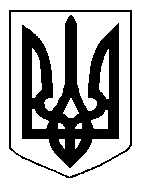 БІЛОЦЕРКІВСЬКА МІСЬКА РАДА	КИЇВСЬКОЇ ОБЛАСТІ	Р І Ш Е Н Н Я
від  28 березня 2019 року                                                                        № 3594-68-VIIПро поновлення договору оренди землі Товариству з обмеженою відповідальністю «Рентойл»Розглянувши звернення постійної комісії з питань земельних відносин та земельного кадастру, планування території, будівництва, архітектури, охорони пам’яток, історичного середовища та благоустрою до міського голови від 25 лютого 2019 року №61/2-17, протокол постійної комісії з питань  земельних відносин та земельного кадастру, планування території, будівництва, архітектури, охорони пам’яток, історичного середовища та благоустрою від 21 лютого 2019 року №166, заяву Товариства з обмеженою відповідальністю «Рентойл» від 11 лютого 2019 року №1042, відповідно до ст.ст. 12, 93, 122, 124, 125, 126, ч.2 ст. 134  Земельного кодексу України, ст. 33 Закону України «Про оренду землі», ч. 5 ст. 16 Закону України «Про Державний земельний кадастр», ч.3 ст. 24 Закону України «Про регулювання містобудівної діяльності», п. 34 ч. 1 ст. 26 Закону України «Про місцеве самоврядування в Україні», міська рада вирішила:1.Поновити договір оренди землі від 25 квітня 2013 року №34, який зареєстрований в Державному реєстрі речових прав на нерухоме майно, як інше речове право від 05 березня 2014 року  №4955911 Товариству з обмеженою відповідальністю «Рентойл» з цільовим призначенням 03.07 Для будівництва та обслуговування будівель торгівлі (вид використання - для експлуатації та обслуговування нафтобази – комплекс, нежитлові будівлі літери «А», «Б», «В», «Г», «Д», «Е», «И», «Ж», «Л», «К») за адресою: вулиця Фастівська, 64, площею 2,5288 га (з них: під капітальною одноповерховою забудовою – 0,1368 га, під спорудами – 0,1073 га,  під проїздами, проходами та площадками – 2,0053 га, під зеленими насадженнями – 0,2794 га),  строком на 10 (десять) років, за рахунок земель населеного пункту м. Біла Церква.  Кадастровий номер: 3210300000:02:004:0058.2.Особі, зазначеній в цьому рішенні звернутися до управління регулювання земельних відносин Білоцерківської міської ради для укладення додаткової угоди про поновлення договору оренди землі від 25 квітня 2013 року №34 (шляхом викладення договору у новій редакції відповідно до внесених змін в чинне законодавство та Типовий договір оренди землі) та зареєструвати дану угоду в порядку визначеному чинним законодавством України.3.Контроль за виконанням цього рішення покласти на постійну комісію з питань  земельних відносин та земельного кадастру, планування території, будівництва, архітектури, охорони пам’яток, історичного середовища та благоустрою.Міський голова             	                                                                     Г. Дикий